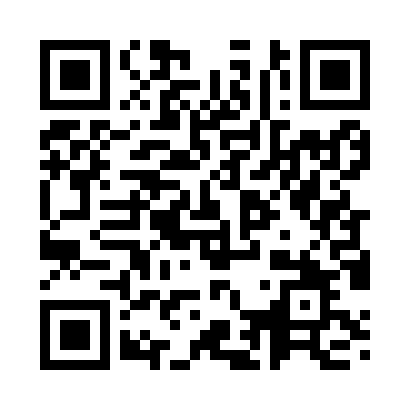 Prayer times for Zistersdorf, AustriaWed 1 May 2024 - Fri 31 May 2024High Latitude Method: Angle Based RulePrayer Calculation Method: Muslim World LeagueAsar Calculation Method: ShafiPrayer times provided by https://www.salahtimes.comDateDayFajrSunriseDhuhrAsrMaghribIsha1Wed3:215:3312:504:508:0810:112Thu3:185:3112:504:518:1010:133Fri3:165:3012:504:518:1110:164Sat3:135:2812:504:528:1210:185Sun3:105:2612:504:528:1410:216Mon3:075:2512:504:538:1510:237Tue3:045:2312:504:538:1710:268Wed3:025:2212:504:548:1810:289Thu2:595:2012:504:548:1910:3110Fri2:565:1912:494:558:2110:3311Sat2:535:1712:494:558:2210:3612Sun2:505:1612:494:568:2310:3813Mon2:485:1512:494:568:2510:4114Tue2:455:1312:494:578:2610:4415Wed2:425:1212:494:578:2710:4616Thu2:395:1112:494:588:2910:4917Fri2:365:1012:494:588:3010:5118Sat2:335:0812:504:598:3110:5419Sun2:335:0712:504:598:3310:5720Mon2:325:0612:505:008:3410:5921Tue2:325:0512:505:008:3511:0022Wed2:325:0412:505:018:3611:0023Thu2:315:0312:505:018:3711:0124Fri2:315:0212:505:028:3911:0125Sat2:315:0112:505:028:4011:0226Sun2:305:0012:505:038:4111:0227Mon2:304:5912:505:038:4211:0328Tue2:304:5812:505:038:4311:0329Wed2:294:5712:515:048:4411:0430Thu2:294:5712:515:048:4511:0431Fri2:294:5612:515:058:4611:05